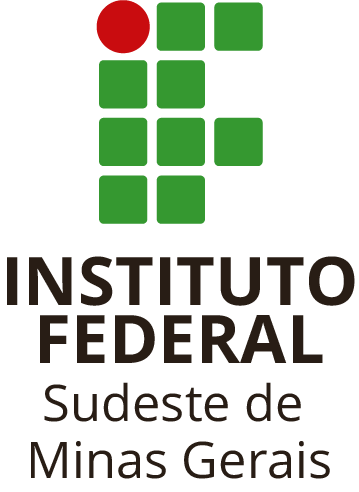 MODELO DE RELATÓRIO DE ESTÁGIO SUPERVISIONADO NA EMPRESA (OU INSTITUIÇÃO) XXXRelatório apresentado como parte das exigências do estágio supervisionado do curso de Ciência e Tecnologia de Laticínios do Instituto Federal de Educação, Ciência e Tecnologia do Sudeste de Minas Gerais, campus Rio Pomba.ESTAGIÁRIO(A): XXX PROFESSOR ORIENTADOR: XXXRio PombaDataDADOS GERAISEMPRESA/INSTITUIÇÃO:SETOR:PERÍODO DE REALIZAÇÃO:TOTAL DE DIAS:TOTAL DE HORAS: SUPERVISOR(A) DA EMPRESA/INSTITUIÇÃO:Nome:Função:Formação profissional:SUMÁRIO1  INTRODUÇÃO...................................................................................................... XX2  APRESENTAÇÃO DA EMPRESA...................................................................... XX3  SÍNTESE DA CARGA HORÁRIA E ATIVIDADES......................................... XX4  RELATÓRIO DESCRITIVO................................................................................. .XX5  CONCLUSÃO........................................................................................................ XX6 REFERÊNCIAS BIBLIOGRÁFICAS.......................................................................XX REFERÊNCIAS BIBLIOGRÁFICAS........................................................................ XXANEXOS..................................................................................................................... XXINTRODUÇÃOTexto texto texto texto texto texto texto texto texto texto texto texto texto texto texto texto texto texto texto texto texto texto texto texto texto texto texto texto texto texto texto texto texto texto texto texto texto texto texto texto texto texto texto texto texto texto texto texto texto texto texto texto texto texto texto texto texto texto texto texto.APRESENTAÇÃO DA EMPRESATexto texto texto texto texto texto texto texto texto texto texto texto texto texto texto texto texto texto texto texto texto texto texto texto texto texto texto texto texto texto texto texto texto texto texto texto texto texto texto texto texto texto texto texto texto texto texto texto texto texto texto texto texto texto texto texto texto texto texto texto.3. SÍNTESE DE CARGA HORÁRIA E ATIVIDADESEstagiário(a):Empresa:Setor (es):Adicionar o número de linhas necessárias.4. RELATÓRIO DESCRITIVOTexto texto texto texto texto texto texto texto texto texto texto texto texto texto texto texto texto texto texto texto texto texto texto texto texto texto texto texto texto texto texto texto texto texto texto texto texto texto texto texto texto texto texto texto texto texto texto texto texto texto texto texto texto texto texto texto texto texto texto texto.4.1. Subtítulo subtítulo subtítuloTexto texto texto texto texto texto texto texto texto texto texto texto texto texto texto texto texto texto texto texto texto texto texto texto texto texto texto texto texto texto texto texto texto texto texto texto texto texto texto texto texto texto texto texto texto texto texto texto texto texto texto texto texto texto texto texto texto texto texto texto.5. CONCLUSÃOTexto texto texto texto texto texto texto texto texto texto texto texto texto texto texto texto texto texto texto texto texto texto texto texto texto texto texto texto texto texto texto texto texto texto texto texto texto texto texto texto texto texto texto texto texto texto texto texto texto texto texto texto texto texto text6. REFERÊNCIAS BIBLIOGRÁFICASAs referências bibliográficas devem ser citadas de acordo com as normas previstas pela ABNT:ASSOCIAÇÃO BRASILEIRA DE NORMAS TÉCNICAS. NBR 6023: Informação eDocumentação - Referências - Elaboração. Rio de Janeiro: ABNT, 2002.Caso não possua acesso direto às normas, visite o site www.bu.ufsc.br/framerefer.html, onde você encontra dicas de “Como fazer referências: bibliográficas, eletrônicas e demais formas de documentos”.SEMANACH SEMANALATIVIDADES DESENVOLVIDASXX/XX/XX a XX/XX/XXXX/XX/XX a XX/XX/XX